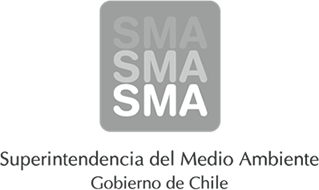 
INFORME DE FISCALIZACIÓN AMBIENTAL
Normas de Emisión
PAPELES CORDILLERA S.A. (EX CMPC S.A.)
DFZ-2013-6689-XIII-NE-EI
1. RESUMEN.
El presente documento da cuenta del informe de examen de la información realizado por la Superintendencia del Medio Ambiente (SMA), al establecimiento industrial “PAPELES CORDILLERA S.A. (EX CMPC S.A.)”, en el marco de la norma de emisión DS.90/00 para el reporte del período correspondiente a SEPTIEMBRE del año 2013.
Entre los principales hechos constatados como no conformidades se encuentran: El establecimiento industrial no informa en su autocontrol todas las muestras del período controlado indicadas en su programa de monitoreo; 
2. IDENTIFICACIÓN DEL PROYECTO, ACTIVIDAD O FUENTE FISCALIZADA
3. ANTECEDENTES DE LA ACTIVIDAD DE FISCALIZACIÓN
4. ACTIVIDADES DE FISCALIZACIÓN REALIZADAS Y RESULTADOS
	4.1. Identificación de la descarga
	4.2. Resumen de resultados de la información proporcionada
5. CONCLUSIONES
Del total de exigencias verificadas, se identificó la siguiente no conformidad:
6. ANEXOSNombreFirmaAprobadoJUAN EDUARDO JOHNSON VIDALElaboradoVERÓNICA ALEJANDRA GONZÁLEZ DELFÍNVERÓNICA ALEJANDRA GONZÁLEZ DELFÍNTitular de la actividad, proyecto o fuente fiscalizada:
PAPELES CORDILLERA S.A. (EX CMPC S.A.)Titular de la actividad, proyecto o fuente fiscalizada:
PAPELES CORDILLERA S.A. (EX CMPC S.A.)RUT o RUN:
96853150-6RUT o RUN:
96853150-6Identificación de la actividad, proyecto o fuente fiscalizada:
PAPELES CORDILLERA S.A. (EX CMPC S.A.)Identificación de la actividad, proyecto o fuente fiscalizada:
PAPELES CORDILLERA S.A. (EX CMPC S.A.)Identificación de la actividad, proyecto o fuente fiscalizada:
PAPELES CORDILLERA S.A. (EX CMPC S.A.)Identificación de la actividad, proyecto o fuente fiscalizada:
PAPELES CORDILLERA S.A. (EX CMPC S.A.)Dirección:
CAMINO MATADERO S/N°Región:
REGIÓN METROPOLITANAProvincia:
CORDILLERAComuna:
PUENTE ALTOCorreo electrónico:
PGONZALEZ@PAPELES.CMPC.CLCorreo electrónico:
PGONZALEZ@PAPELES.CMPC.CLTeléfono:
Teléfono:
Motivo de la Actividad de Fiscalización:Actividad Programada de Seguimiento Ambiental de Normas de Emisión referentes a la descarga de Residuos Líquidos para el período de SEPTIEMBRE del 2013.Materia Específica Objeto de la Fiscalización:Analizar los resultados analíticos de la calidad de los Residuos Líquidos descargados por la actividad industrial individualizada anteriormente, según la siguiente Resolución de Monitoreo (RPM):
SISS N° 312 de fecha 04-02-2010Instrumentos de Gestión Ambiental que Regulan la Actividad Fiscalizada:La Resolución de Calificación Ambiental que regula la actividad es:
RCA N°26 de fecha 20-01-2005
La Norma de Emisión que regula la actividad es:
N° 90/2000 Establece Norma de Emisión para la Regulación de Contaminantes Asociados a las Descargas de Residuos Líquidos a Aguas Marinas y Continentales SuperficialesCódigo internoPunto DescargaNormaTabla cumplimientoMes control Tabla CompletaCuerpo receptorCódigo CIIU DatumHUSOUTM EsteUTM NorteN° RPMFecha emisión RPMÚltimo período Control Directo96853150-6-1-1PUNTO 1 (RIO MAIPO)DS.90/00TABLA 2JUNIORIO MAIPO (REG. METRO.)3411244354350627820031204-02-201010-2012N° de hechos constatadosN° de hechos constatadosN° de hechos constatadosN° de hechos constatadosN° de hechos constatadosN° de hechos constatadosN° de hechos constatadosN° de hechos constatados12345678Código internoPunto DescargaInformaEfectúa descargaEntrega dentro de plazoEntrega parámetros solicitadosEntrega con frecuencia solicitadaCaudal se encuentra bajo ResoluciónParámetros se encuentran bajo normaPresenta Remuestras96853150-6-1-1PUNTO 1 (RIO MAIPO)SISISISINOSISINO APLICAN° de Hecho ConstatadoExigencia AsociadaDescripción de la No Conformidad5Entregar con frecuencia solicitadaEl establecimiento industrial no informa en su autocontrol todas las muestras del período controlado indicadas en su programa de monitoreo.N° AnexoNombre Anexo 1Ficha de resultados de autocontrol PUNTO 1 (RIO MAIPO)